Фиксированный прайс-лист на экспедирование по Ленинградской области(к основной стоимости доставки груза) В случае если Вашего населённого пункта нет в представленном выше списке, общая стоимость экспедирования рассчитывается по Формуле расчета стоимости экспедирования по Ленинградской области:где:Р – пробег от начала ближайшего съезда с КАД* до точки забора/доставки груза, км;Ткм– тариф за пробег 1 км в зависимости от большего показателя веса или объема груза (см. Прайс-лист на перевозку между городами – стр. «КМ от КАД»), руб./км;Сгр – стоимость доставки груза в зависимости от большего показателя объема или веса груза (см. Прайс-лист на перевозку между городами – «Экспедирование по городу»), руб.;Туд – надбавка к основному тарифу за удаленность пункта забора/доставки (тариф применяется в случае удаленности населенного пункта свыше 50 км от КАД*), руб.:от 50 до 70 км + 1 000 руб.,от 70 до 100 км + 2 000 руб.,от 100 до 150 км + 3 000 руб.*  в расчет принимается пробег от начала условной границы города (условные границы города Санкт-Петербург можно посмотреть в Приложении). Основной границей города служит КАД, отсекаемый на северо-востоке автодорогой А-121 Сортавала. На юго-западе граница КАД ограничена Таллинским шоссе.Для окончательного расчета стоимости забора/доставки груза рекомендуем обращаться к менеджеру компании по тел. +7 (812) 448-70-72, +7 (495) 980 70 72.Приложение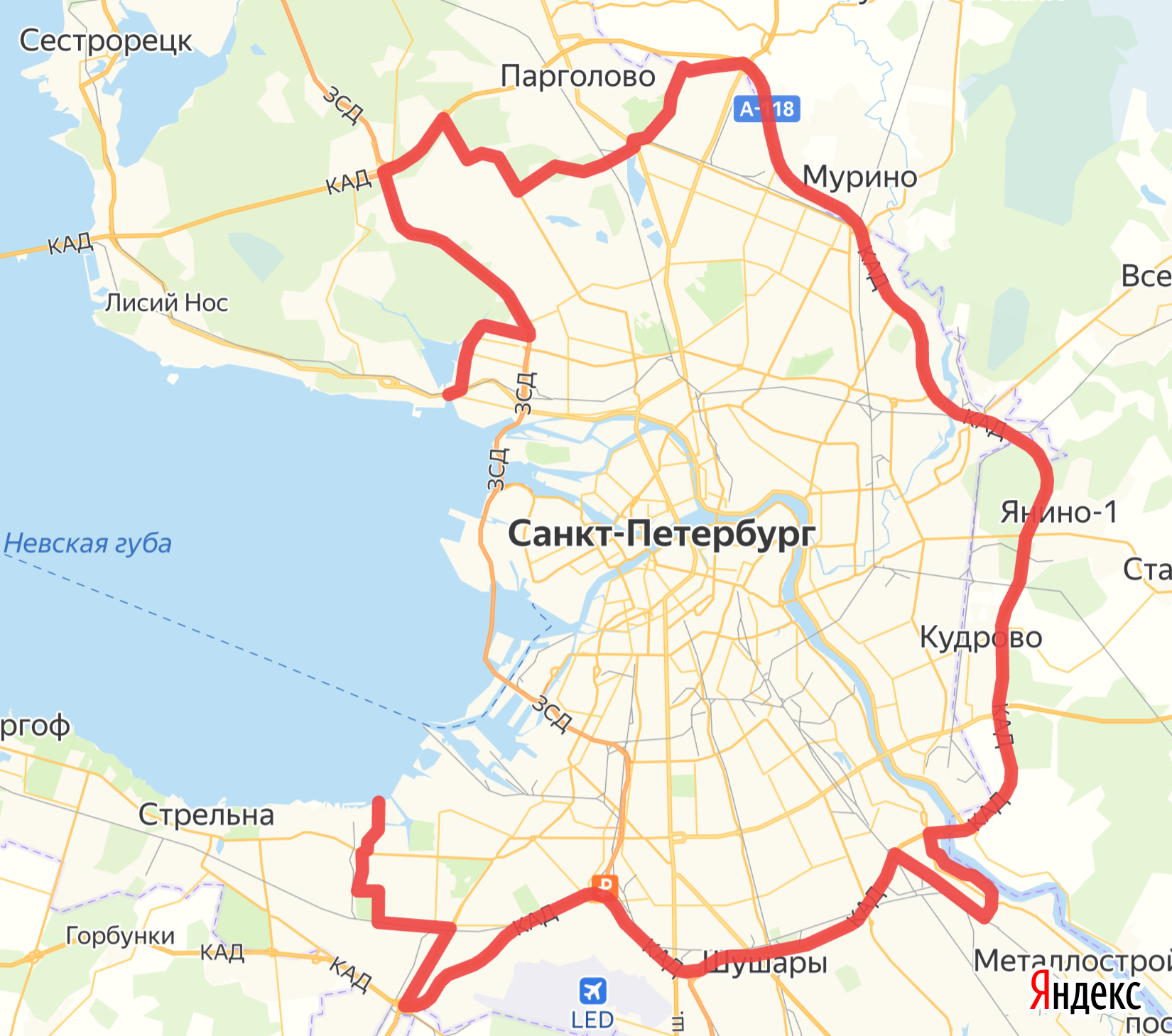 Условная граница города Санкт-ПетербургПУНКТ ЗАБОРА/ДОСТАВКИ ТАРИФ, руб. с НДСПУНКТ ЗАБОРА/ДОСТАВКИ ТАРИФ, руб. с НДСПУНКТ ЗАБОРА/ДОСТАВКИ ТАРИФ, руб. с НДСАГАЛАТОВО720ЛЕПСАРИ980ПОС.ИМ.МОРОЗОВА1230БЕЛООСТРОВ1080ЛЕСКОЛОВО900ПУШКИН600БОЛЬШАЯ ИЖОРА1350ЛИСИЙ НОС560РАЗБЕГАЕВО750БОРИСОВА ГРИВА1200ЛОМОНОСОВ1300РАЗМЕТЕЛЕВО400БУГРЫ100МАЛОЕ КАРЛИНО800РЕПИНО1350ВАРТЕМЯГИ580МГА2800РОЩИНО3500ВАСКЕЛЕВО1370МЕНДСАРЫ330РУССКО-ВЫСОЦКОЕ940ВИЛЛОЗИ500МЕТАЛЛОСТРОЙ500СЕРТОЛОВО400ВСЕВОЛОЖСК600МОЛОДЕЖНОЕ2900СЕСТРОРЕЦК850ВЫРИЦА3250НИЗИНО860СОСНОВКА1300ГАТЧИНА1200НИКОЛЬСКОЕ930СОСНОВЫЙ БОР4850ГОРБУНКИ650НОВОЕ ДЕВЯТКИНО150СТРЕЛЬНА650ГОРЕЛОВО350НОВОЛИСИНО2600ТОКСОВО650ГОСТИЛИЦЫ1500НОВОСАРАТОВКА300ТОСНО2600ЗЕЛЕНОГОРСК1520НОВОСЕЛЬЕ150УЛЬЯНОВКА1500КИПЕНЬ1000НОВЫЙ СВЕТ1450ФЕДОРОВСКОЕ950КИРОВСК1300ОРЕХОВО1780ФОРНОСОВО1230КОЛПИНО550ОТРАДНОЕ800ШЛИССЕЛЬБУРГ1200КОЛТУШИ500ПАВЛОВСК650ШУШАРЫ250КОММУНАР1080ПАРГОЛОВО300ЯМ-ИЖОРА850КРАСНАЯ ЗАРЯ230ПЕСОЧНОЕ3340ЯНИНО-1250КРАСНОЕ СЕЛО800ПЕТЕРГОФ1100ЯНИНО-2300КРОНШТАДТ3200ПЕТРО-СЛАВЯНКА510КУЗЬМОЛОВСКИЙ360ПОРОШКНО150